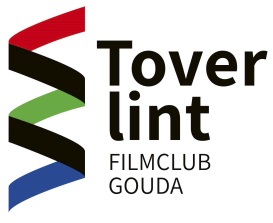 PERSBERICHTGouda, 29 september 2018Betreft: Programma Gouds Filmfestival GOUDS FILMFESTIVAL PROGRAMMAOp woensdag 17 oktober aanstaande, start het Gouds filmfeest in de Garenspinnerij. Onze presentator is Patrick Maijer, bekend van RTV Gouwestad TVPROGRAMMA:Middagprogramma:Categorie: 5 Inzendingen van kandidaten tot en met 12 jaar. Inloop en muziek vanaf 16:00 uur.Opening 16:30 uur door onder meer jeugdwethouder van cultuur Rasmus.Prijsuitreiking:  17:30 uur.Avondprogramma:Categorie: 4 Inzendingen van kandidaten tussen 13 en 23 jaar 11 Inzendingen in de categorie boven 23 jaar. Inloop en muziek vanaf 19:30 uur Opening 20:00 uur door onder meer wethouder van Cultuur, de heer Thierry van Vugt. De projectie vindt plaats in twee blokken. Aan het begin van het tweede blok geeft Menno Meyer een toelichting op het ontwerp van de prijzen. Prijsuitreiking is rond 22:30 uur. Muzikale omlijsting door MajestiQ. De leden spelen stevige rock - & pop covers van Britse bands. Ze nemen je mee op een muzikale reis langs geweldige Britse hits van de afgelopen decennia.  Denk aan Queen, Beatles en Rolling Stones, maar bijvoorbeeld ook aan Supertramp, The Police, Kate Bush, 10CC en Amy Winehouse.
Datum: 17 oktober 2018Locatie: Garenspinnerij, Turfsingel 34a, 2802 BC GoudaToegang is gratis. We vragen bezoekers wel te reserveren via goudsfilmfestival@gmail.com.Wees er snel bij want het aantal plaatsen is beperkt.Einde persberichtVoor informatie:Heidi Jonker tel. 06 12106737 of Drees Brunt tel. 0348 562773 of 06 53431017